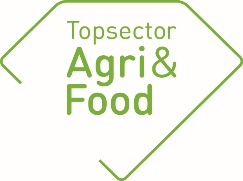 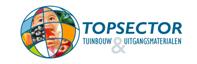 Algemene gegevensAlgemene gegevensPPS-nummerAF-18029TitelVerwerkingsfactoren voor pesticiden in diervoedingThemaVoedselveiligheid (BO-46 AF-GV – Gezonde en veilige producten)Uitvoerende kennisinstelling(en)Wageningen Food Safety Research (WFSR)Projectleider onderzoek (naam + emailadres)Elise Gerrits, elise.gerrits@wur.nlPenvoerder (namens private partijen)Arjan van Dijk, vandijk@nevedi.nlAdres projectwebsitehttps://www.wur.nl/nl/Onderzoek-Resultaten/Onderzoeksprojecten-LNV/Expertisegebieden/kennisonline/AF18029-Processing-factors-of-pesticides-in-animal-feed.htmStartdatum01-01-2019Einddatum31-12-2022Goedkeuring penvoerder/consortium De jaarrapportage dient te worden besproken met de penvoerder/het consortium. De TKI’s nemen graag kennis van eventuele opmerkingen over de jaarrapportage.Goedkeuring penvoerder/consortium De jaarrapportage dient te worden besproken met de penvoerder/het consortium. De TKI’s nemen graag kennis van eventuele opmerkingen over de jaarrapportage.De penvoerder heeft namens het consortium de jaarrapportage  goedgekeurd niet goedgekeurdEventuele opmerkingen over de jaarrapportage:Zijn besproken binnen het consortium en verwerkt in de definitieve jaarrapportage.Inhoudelijke samenvatting van het projectInhoudelijke samenvatting van het projectProbleemomschrijvingBij het vaststellen van limieten van residuen van bestrijdingsmiddelen in verwerkte producten bestemd voor voeding en diervoeders moet verandering in gehaltes als gevolg van verwerking in acht genomen worden. Veel van de verwerkingsfactoren moeten nog vastgesteld worden, wat duidelijkheid biedt over de wettelijke status van voedermiddelen aan zowel de industrie als de handhavende autoriteiten. Voor producten die uitsluitend bestemd zijn voor diervoeding is geen residulimiet vastgesteld. Kennis over verwerkingsfactoren helpt hier echter bij de vraag of een risicobeoordeling gedaan moet worden of niet.Doelen van het projectVerbeterd inzicht in de factoren die een rol spelen bij het bepalen van verwerkingsfactoren. Het inzicht levert een basis voor besluitvorming in de diervoederindustrie en de bevoegde autoriteit met betrekking tot verwerkingsfactoren. ResultatenResultatenBeoogde resultaten 2019Maand 1-8 Onderbouwing experimentenMaand 8-44 ExperimentenBehaalde resultaten 2019In de eerste fase van het project werd de haalbaarheid van de experimenten en bemonstering op industriële schaal onderzocht en besproken binnen het consortium (taken 1.1 en 1.2). De conclusie was dat bemonstering op industriële schaal en de daarop volgende analyse van pesticiden geen zinvolle resultaten zou opleveren door lage pesticiden gehalten en exacte koppeling van batches aan geproduceerde (vloeibare) bijproducten van de genomen monsters binnen het industriële proces. Bijgevolg was extra tijd nodig om de scope van het project bij te stellen. Hierdoor werden de volgende fases van het project enkele maanden vertraagd. Na overeenstemming tussen de partners en de WUR is vanaf oktober 2019 begonnen met de  uitvoering van de experimenten behorend bij het project.Voor zowel granen als oliezaden is bepaald welke grondstoffen en welke factoren worden meegenomen in de experimenten. Daarnaast is besloten tot het uitvoeren van een haalbaarheidstest voor zowel granen als oliezaden om het pilot experiment optimaal te kunnen ontwerpen en uitvoeren. Na opstellen van een studieplan is de haalbaarheidstest voor oliezaden uitgevoerd in 2019 en een concept rapport is opgeleverd. Dit concept rapport zal tijdens de eerste consortium meeting in januari 2020 besproken worden, waarna een definitieve versie van het rapport zal worden opgeleverd en gepubliceerd op de website. Beoogde resultaten 2020De haalbaarheidstest voor granen zal in 2020 worden uitgevoerd (na opzet van een studieplan) en ook hier zal een rapport van worden gemaakt. Ook voor de granen wordt een onderbouwing opgesteld met factoren van interesse zoals bij de oliezaden is gebeurd. Afhankelijk van de resultaten van de haalbaarheidstesten en de beschikbaarheid van pilot plants bij de private partners, is het voornemen om in 2020 de pilot testen voor oliezaden en granen uit te voeren.Daarnaast zal een plan van aanpak worden gemaakt voor het werkpakket aardappelen. Bedrijven binnen dit werkpakket voeren zelf al onderzoek uit. De werkzaamheden binnen dit project op het gebied van verwerkingsfactoren voor de aardappelketen, zullen waar mogelijk worden ingepast in het lopende onderzoek, waarbij optimaal gebruik zal worden gemaakt van de beschikbare pilot plant faciliteiten. De mogelijkheden en kansen zullen gezamenlijk worden bekeken en een plan van aanpak volgt.In voorbereiding op 2021 en 2022 zal in 2020 al informatie worden verzameld over het ontwerp, de planning en uitvoering van een veldstudie. Het onderzoek zal zich richten op haalbaarheid van een dergelijke studie. Daarvoor zal een inventarisatie worden gedaan naar de mogelijkheden m.b.t. locatie en omvang van de studie(s), keuze van gewassen, selectie van relevante pesticide(n) en kosten etc.Opgeleverde producten in 2019 (geef de titels en/of omschrijvingen van de producten / deliverables of een link naar de producten op de projectwebsite of andere openbare websites)Wetenschappelijke artikelen:n.v.t.Externe rapporten:n.v.t.Artikelen in vakbladen:n.v.t.Inleidingen/posters tijdens workshops, congressen en symposia:n.v.t.TV/ Radio / Social Media / Krant:n.v.t.Overig (Technieken, apparaten, methodes etc.):Studieplan: “Pilot spiking studies naar de verwerkingsfactoren voor geselecteerde pesticiden bij crushing van oliezaden voor toepassing als ingrediënten voor diervoeding”, Elise Gerrits en Marko Appel, Wageningen, 31 oktober 2019Draft rapport: “Feasibility spiking studies on processing factors for selected pesticides by crushing of oilseeds for application as feed ingredients”, Elise Gerrits en Marko Appel, Wageningen, 24 december 2019